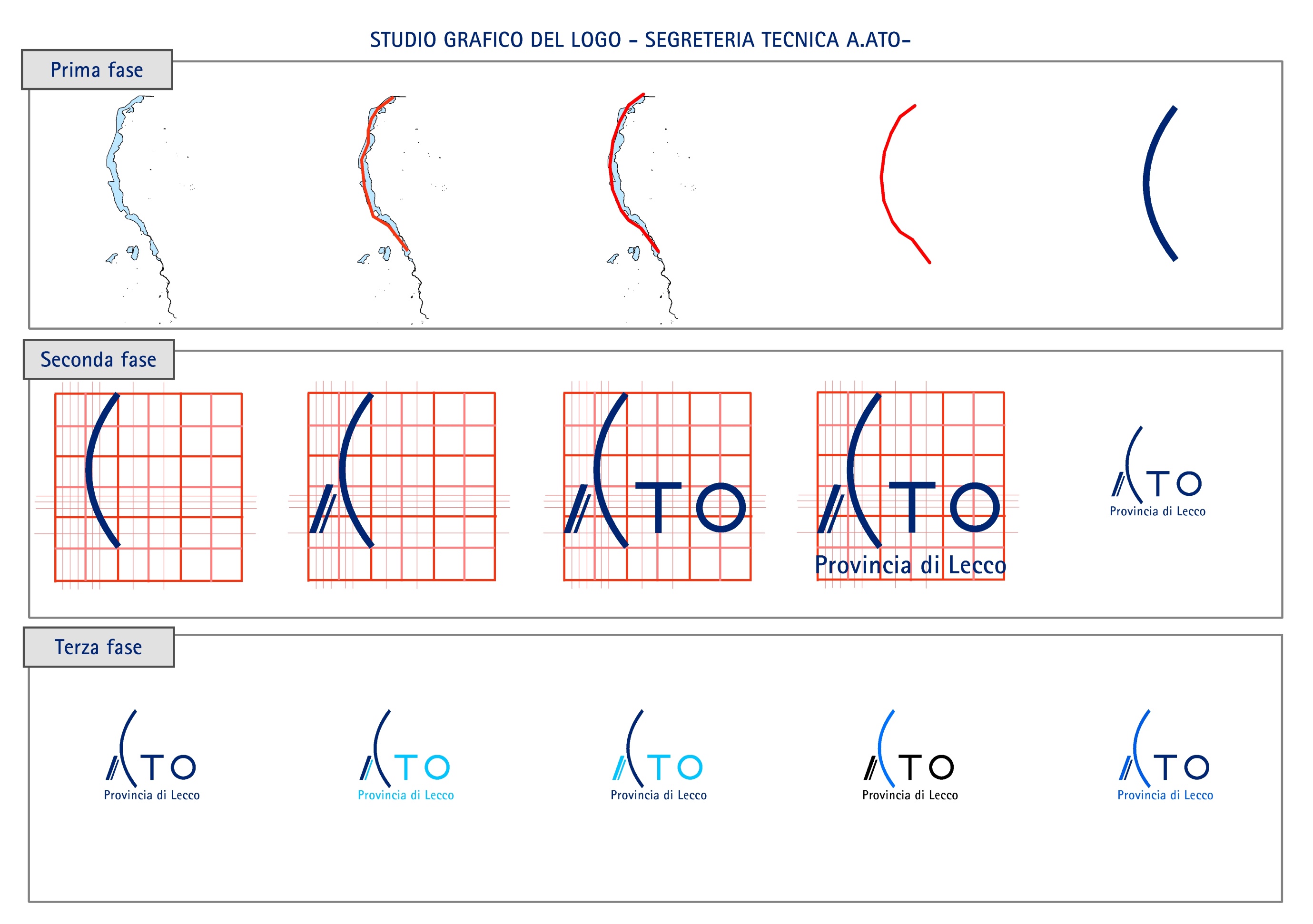 SCHEDA DI ADESIONE DI MASSIMA AL “PROGETTOACQUA” a.s. 2018/2019Da inviare via e-mail a segreteria.ato@provincia.lecco.it entro il 7 settembre 2018COSTII soggetti promotori hanno stanziato un budget per finanziare il progetto. Pertanto, non sono previsti costi a carico della scuola né per gli incontri in classe, poiché le attività sono a carico dell’Ufficio d’ambito di Lecco, né per gli operatori che guideranno le uscite didattiche sul territorio per le scuole primarie.Saranno, invece, a carico della scuola gli eventuali costi del trasporto per raggiungere i luoghi individuati per le uscite didattiche. Per le visite presso gli impianti gestiti dalla Lario Reti Holding s.p.a., la società darà un contributo di 50 € a ciascuna classe a parziale copertura delle spese di trasporto, fino ad esaurimento del budget disponibile. PIANIFICAZIONE ATTIVITÀAll’inizio del prossimo a.s. 2018/2019, l’Ufficio d’ambito di Lecco, tramite i soggetti cui verrà affidato l’incarico di realizzare il progetto, prenderà contatti con le scuole che avranno manifestato la propria adesione per concordare nei dettagli le date e i contenuti specifici sia dei laboratori in aula sia delle uscite didattiche.STRUMENTAZIONELa scuola dichiara di mettere a disposizione il seguente materiale per lo svolgimento delle attività:□ videoproiettore/lim        □ laboratorio di scienze          □ altro, specificare ___________________MODALITA’ DI PARTECIPAZIONE Per la buona riuscita delle attività di educazione ambientale proposte dall’Ufficio d’ambito di Lecco si richiede alla scuola di garantire la presenza dello stesso insegnante in classe durante l’intero svolgimento dell’attività.Il docente presente collabora con gli operatori nel mantenere vivo l’interesse degli alunni.L’insegnante referente e gli altri insegnanti coinvolti nelle attività:- verificano l’effettiva funzionalità e disponibilità degli spazi in cui è previsto lo svolgimento delle attività;- verificano l’effettiva funzionalità e disponibilità dei materiali eventualmente messi a disposizione dalla scuola;- comunicano anche al personale non docente la presenza del formatore e il giorno e la data in cui è previsto l’intervento.Qualora la scuola, per giustificati motivi, dovesse spostare la data dell’appuntamento o rinunciare alle attività concordate, dovrà comunicarlo tempestivamente all’Ufficio d’ambito, almeno 7 giorni prima della data fissata.PER ULTERIORI INFORMAZIONIe-mail: segreteria.ato@provincia.lecco.ittelefono: 0341-295.492 (Direttore, Elena Arena) oppure 0341.295.496 (Mauri Luigia)Data ________________					                Firma           ___________________________Da inviare all’Ufficio d’ambito di Lecco entro il 7 settembre 2018 via e-mail a: segreteria.ato@provincia.lecco.itDATI DELLA SCUOLADATI DELLA SCUOLADATI DELLA SCUOLADATI DELLA SCUOLADATI DELLA SCUOLADATI DELLA SCUOLAComuneNome della scuolaIndirizzo - localitàIstituto Comprensivo di appartenenzaTelefono, E-mail del plesso/scuolaDirigente scolasticoNome e Cognome, telefono, e-mailInsegnante referenteNome e Cognome,telefono, e-mailOrario della scuola:lunedìdallealledalledalleallemartedìdallealledalledalleallemercoledìdallealledalledalleallegiovedìdallealledalledalleallevenerdìdallealledalledalleallesabatodallealledalledallealleATTIVITA’ RICHIESTE(indicare con una X le attività richieste)ATTIVITA’ RICHIESTE(indicare con una X le attività richieste)ATTIVITA’ RICHIESTE(indicare con una X le attività richieste)ATTIVITA’ RICHIESTE(indicare con una X le attività richieste)Indicare: Classe/i, sezione/i e n° alunni per ogni classeIndicare: Classe/i, sezione/i e n° alunni per ogni classe□  1) Laboratorio in classe□  1) Laboratorio in classe□  1) Laboratorio in classe□  1) Laboratorio in classePer le scuole primarie:□  2a) Uscita didattica sul territorio Oppure□  2b) visita guidata ad  un impianto       (n.b.  attività subordinata ad una preventiva verifica di fattibilità da parte di LRH)       Esprima la propria preferenza:□ pozzo/serbatoio □ depuratore        (n.b. la possibilità di realizzare la visita nel luogo per il quale è stata espressa la preferenza dipenderà dal numero di richieste)Qualora la visita guidata ad un impianto non fosse fattibile, sarebbe interessato all’uscita didattica sul territorio?     □  si                        □  noPer le scuole primarie:□  2a) Uscita didattica sul territorio Oppure□  2b) visita guidata ad  un impianto       (n.b.  attività subordinata ad una preventiva verifica di fattibilità da parte di LRH)       Esprima la propria preferenza:□ pozzo/serbatoio □ depuratore        (n.b. la possibilità di realizzare la visita nel luogo per il quale è stata espressa la preferenza dipenderà dal numero di richieste)Qualora la visita guidata ad un impianto non fosse fattibile, sarebbe interessato all’uscita didattica sul territorio?     □  si                        □  noPer le scuole primarie:□  2a) Uscita didattica sul territorio Oppure□  2b) visita guidata ad  un impianto       (n.b.  attività subordinata ad una preventiva verifica di fattibilità da parte di LRH)       Esprima la propria preferenza:□ pozzo/serbatoio □ depuratore        (n.b. la possibilità di realizzare la visita nel luogo per il quale è stata espressa la preferenza dipenderà dal numero di richieste)Qualora la visita guidata ad un impianto non fosse fattibile, sarebbe interessato all’uscita didattica sul territorio?     □  si                        □  noPer le scuole primarie:□  2a) Uscita didattica sul territorio Oppure□  2b) visita guidata ad  un impianto       (n.b.  attività subordinata ad una preventiva verifica di fattibilità da parte di LRH)       Esprima la propria preferenza:□ pozzo/serbatoio □ depuratore        (n.b. la possibilità di realizzare la visita nel luogo per il quale è stata espressa la preferenza dipenderà dal numero di richieste)Qualora la visita guidata ad un impianto non fosse fattibile, sarebbe interessato all’uscita didattica sul territorio?     □  si                        □  noPer le scuole secondarie:□  visita guidata ad  un impianto       Esprima la propria preferenza:□ pozzo/serbatoio □ depuratore        (n.b. la possibilità di realizzare la visita nel luogo per il quale è stata espressa la preferenza dipenderà dal numero di richieste)Per le scuole secondarie:□  visita guidata ad  un impianto       Esprima la propria preferenza:□ pozzo/serbatoio □ depuratore        (n.b. la possibilità di realizzare la visita nel luogo per il quale è stata espressa la preferenza dipenderà dal numero di richieste)Per le scuole secondarie:□  visita guidata ad  un impianto       Esprima la propria preferenza:□ pozzo/serbatoio □ depuratore        (n.b. la possibilità di realizzare la visita nel luogo per il quale è stata espressa la preferenza dipenderà dal numero di richieste)Per le scuole secondarie:□  visita guidata ad  un impianto       Esprima la propria preferenza:□ pozzo/serbatoio □ depuratore        (n.b. la possibilità di realizzare la visita nel luogo per il quale è stata espressa la preferenza dipenderà dal numero di richieste)PARTECIPAZIONE ALL’INCONTRODI PRESENTAZIONEPARTECIPAZIONE ALL’INCONTRODI PRESENTAZIONEPARTECIPAZIONE ALL’INCONTRODI PRESENTAZIONEPARTECIPAZIONE ALL’INCONTRODI PRESENTAZIONESI / NOSI / NOIntendo partecipare all’incontro di presentazione del progetto che si terrà mercoledì 5 settembre 2018 a Lecco, in Sala Don TicozziIntendo partecipare all’incontro di presentazione del progetto che si terrà mercoledì 5 settembre 2018 a Lecco, in Sala Don TicozziIntendo partecipare all’incontro di presentazione del progetto che si terrà mercoledì 5 settembre 2018 a Lecco, in Sala Don TicozziIntendo partecipare all’incontro di presentazione del progetto che si terrà mercoledì 5 settembre 2018 a Lecco, in Sala Don Ticozzi